                                                                                                                             Tony Wu, Principal                                                                                                                                    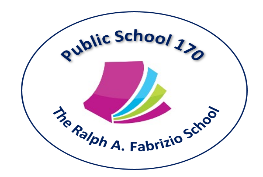 Kristi Pollock, AP                                                                               Holli Sainz, AP Maria Strongilis, AP Therese Mulkerrins, Dean                                                                                                                                                                                                                                                                                                                                                                                                                                                                                                                                                                                                                                                              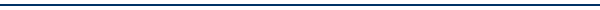 619 72nd Street    Brooklyn, NY 11209     Tel. (718) 491 8400     Fax (718) 491-8405  www.PS170.comFamily Literacy NightTech TalkGrades 3 - 5Please join us to discuss what our children are doing online and how to teach them to be smart, safe, and respectful digital citizens. You’ll learn about:•	The importance of knowing the sites and apps your child uses•	How kids are using mobile devices like smartphones and tablets •	Social networking sites and how to help your child use them wisely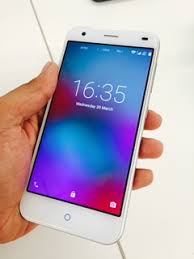 •	What to do if your child encounters online bullying•	Objectionable content, how to block it, and what to do if your child views it•	The importance of teaching your child to find a healthy balance with technology use•	Your role in keeping the conversation going about responsible Internet use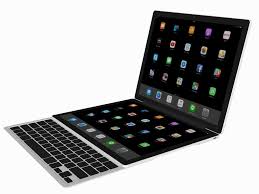 Thursday, November 8, 20186:30 – 7:30 pmLibrary room 471			Light refreshments Workshop presented byMrs. Cynthia Aweeky, LibrarianMrs. Abigail Figueroa, Parent Coordinator